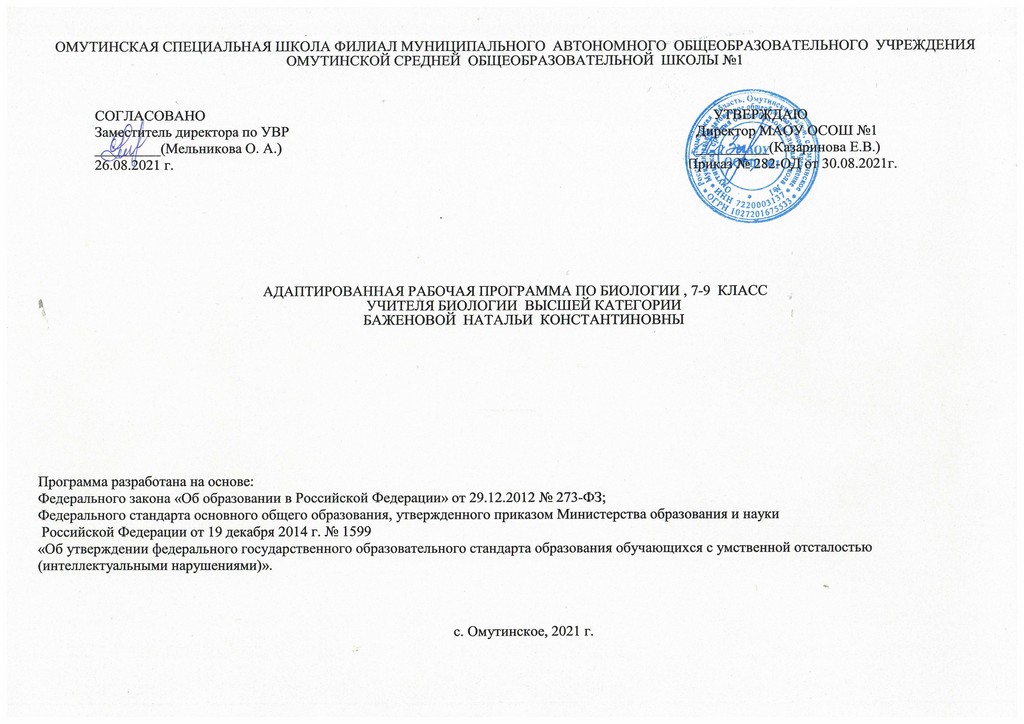 1.Планируемые  результаты освоения учебного предмета.В процессе обучения происходит формирование способности и готовности использовать элементарные знания и умения в повседневной жизни. Изучение учебного материала по годам обучения опирается на принцип от простого к сложному, от известного к неизвестному.Личностные:-Положительное отношение и интерес к изучению природы, человека, истории и географии своей страны;-Способность к самооценке;-Знание основных правил поведения в природе и ориентация на их выполнение;-Понимание необходимости здорового образа жизни, соблюдение правил безопасного поведения в природе;-Чувство прекрасного на основе знакомства с природой и культурой родного края;-Устойчивый интерес к изучению природы, человека, своей страны;-Умение оценивать трудность предлагаемого знания;-Адекватная самооценка;-Ответственность за выполнение своей части работы при занятиях в группе;-Установка на здоровый образ жизни и её реализация;-Осознанные устойчивые эстетические предпочтения в мире природы;.Положительное отношение к культурным ценностям;.Основы экологической культуры;-Целостное представление о природе и обществе как компонентах единого мира.Регулятивные:- Определять и формулировать цель деятельности на уроке с помощью учителя;-Проговаривать последовательность действий на уроке;-Высказывать свое предположение (версию) на основе работы с иллюстрацией учебника; -Работать по предложенному учителем плану;-Выстраивать проблемный диалог (ситуации), коллективное решение проблемных вопросов;-Отличать верно выполненное задание от неверного;-Совместно с учителем и другими учениками давать эмоциональную оценку деятельности класса на уроке. Познавательные:- Ориентироваться в своей системе знаний: отличать новое от уже известного с помощью учителя; -Делать предварительный отбор источников информации: ориентироваться в учебнике;- Добывать новые знания: находить ответы на вопросы, используя учебник, свой жизненный опыт и информацию, полученную на уроке, выполнять индивидуальные задания; -Перерабатывать полученную информацию: делать выводы в результате совместной работы всего класса; сравнивать и группировать предметы и их образы;-Моделировать экологические связи с помощью графических и динамических схем;-Преобразовывать информацию из одной формы в другую: подробно пересказывать небольшие тексты, называть их тему.4. Коммуникативные:-Доносить свою позицию до других: оформлять свою мысль в устной речи (на уровне предложения или небольшого текста);-Слушать и понимать речь других;-Участвовать в диалоге на уроке и в жизненных ситуациях; -Совместно договариваться о правилах общения и поведения в школе и следовать им (основные формы приветствия, просьбы, благодарности, извинения, прощания; культура поведения в общественных местах);- Выполнять различные роли в группе (лидера, исполнителя, критика; осваивать ролевые игры);-Работать в группе и паре, взаимодействовать при выполнении заданий в паре: устанавливать очерёдность действий, осуществлять взаимопроверку.Минимальный уровень:-представления об объектах и явлениях неживой и живой природы, организма человека; -знание особенностей внешнего вида изученных растений и животных, узнавание и различение изученных объектов в окружающем мире, моделях, фотографиях, рисунках; -знание общих признаков изученных групп растений и животных, правил поведения в природе, техники безопасности, здорового образа жизни в объеме программы; -выполнение совместно с учителем практических работ, предусмотренных программой; описание особенностей состояния своего организма; -знание названий специализации врачей; -применение полученных знаний и сформированных умений в бытовых ситуациях (уход за растениями, животными в доме, измерение температуры тела, правила первой доврачебной помощи). Достаточный уровень:-представления об объектах неживой и живой природы, организме человека; -осознание основных взаимосвязей между природными компонентами, природой и человеком, органами и системами органов у человека; -установление взаимосвязи между средой обитания и внешним видом объекта (единство формы и функции); -знание признаков сходства и различия между группами растений и животных;    выполнение классификаций на основе выделения общих признаков; -узнавание изученных природных объектов по внешнему виду (натуральные объекты, муляжи, слайды, рисунки, схемы); -знание названий, элементарных функций и расположения основных органов в организме человека; -знание способов самонаблюдения, описание особенностей своего состояния, самочувствия, знание основных показателей своего организма (группа крови, состояние зрения, слуха, норму температуры тела, кровяного давления); -знание правил здорового образа жизни и безопасного поведения, использование их для объяснения новых ситуаций; -выполнение практических работ самостоятельно или при предварительной (ориентировочной) помощи педагога (измерение температуры тела, оказание доврачебной помощи при вывихах, порезах, кровотечении, ожогах); -владение сформированными знаниями и умениями в учебных, учебно-бытовых и учебно-трудовых ситуация.                                                                Содержание тем учебного курса7 класс  РастенияВведение. -2чЗначение растений и их охрана. Общее знакомство с цветковыми растениями. Общее понятие об органах цветкового растения (на примере растения, цветущего осенью): цветок, стебель, лист, корень.2.Общее знакомство с цветковыми растениями 22ч.Цветок. Строение цветка (пестик, тычинки, венчик лепестков). Понятие о соцветиях (зонтик, колос, корзинка). Опыление цветков. Оплодотворение.Плоды.Образование плодов и семян. Плоды сухие и сочные. Распространение плодов и семян.Семя растения. Строение семени (на примерах фасоли и пшеницы). Распространение семян. Условия, необходимые для прорастания семян. Определение всхожести семян. Правила заделки семян в почву.Демонстрация опытов:условия, необходимые для прорастания семян;глубина заделки семянКорень. Разнообразие корней. Корневые системы (стержневая и мочковатая). Строение корня. Корневые волоски. Значение корня в жизни растения. Видоизменения корней (корнеплод и корнеклубень).Лист. Внешнее строение листа (листовая пластинка, черешок). Жилкование. Листья простые и сложные. Значение листьев в жизни растения — образование из воды и углекислого газа органических питательных веществ в листьях на свету. Испарение воды листьями, значение этого явления. Дыхание растений. Листопад и его значение.Демонстрация опытов:испарение воды листьями;дыхание растений (поглощение листьями кислорода и выделение углекислого газа в темноте).образование крахмала в листьях растения на свету;Стебель. Строение стебля на примере липы. Значение стебля в жизни растения — доставка воды и минеральных веществ от корня к другим органам растения и органических веществ от листьев к корню и другим органам. Разнообразие стеблей.Демонстрация опыта:передвижение минеральных веществ и воды по древесине;передвижение в стебле органических веществРастение — целостный организм (взаимосвязь всех органов и всего растительного организма со средой обитания)Лабораторные работы:Строение цветковых растений»Строение цветка.Внешний вид семени фасолиСтроение семени фасоли.Строение зерновки пшеницы. Рассмотрение с помощью лупы: форма, окраска, величина.Определение всхожести семян.Практические работы:Осенняя перекопка почвыОбработка почвы в приствольных кругах плодового дереваПодготовка сада к зимеЭкскурсия:в природу для ознакомления с цветками и соцветиями, с распространением плодов и семян (в начале сентября).3. Многообразие растительного мира 34ч.Мхи. Понятие о мхе как многолетнем растении. Места произрастания мхов. Торфяной мох и образование торфа.Папоротники. Многолетние травянистые растения. Места произрастания папоротника.Голосеменные. Сосна и ель — хвойные деревья. Отличие их от лиственных деревьев. Сравнение сосны и ели. Особенности их размножения. Использование древесины в народном хозяйстве.Покрытосеменные, цветковые. Особенности строения (наличие цветков, плодов с семенами).Цветковые растенияДеление цветковых растений на однодольные (например — пшеница) и двудольные (например — фасоль). Характерные различия (строение семян, корневая система, жилкование листа).Однодольные растенияЗлаки. Пшеница, рожь, ячмень, овес, кукуруза. Особенности внешнего строения (корневая система, стебель, листья, соцветия). Выращивание: посев, уход, уборка. Использование в народном хозяйстве. Преобладающая культура для данной местности.Лилейные. Лук, чеснок, лилия, тюльпан, ландыш. Общая характеристика (цветок, лист, луковица, корневище).Лук, чеснок — многолетние овощные растения. Выращивание: посев, уход, уборка. Использование человеком.Цветочно-декоративные лилейные открытого и закрытого грунтов (хлорофитум, лилия, тюльпан).Практические работы:перевалка и пересадка комнатных растений.Лабораторная работа:Строение луковицы.Двудольные растения.Пасленовые. Картофель, томат-помидор (баклажан, перец — для южных районов), петунья, черный паслен, душистый табак.Лабораторная работа:Строение клубня картофеля.Бобовые. Горох (фасоль, соя — для южных районов). Бобы. Клевер, люпин — кормовые травы.Розоцветные. Яблоня, груша, вишня, малина, шиповник, садовая земляника (персик, абрикос — для южных районов).Биологические особенности растений сада. Особенности размножения яблони, малины, земляники. Созревание плодов и ягод садовых растений, их уборка и использование.Сложноцветные. Подсолнечник. Ноготки, бархатцы — однолетние цветочные растения. Маргаритка — двулетнее растение. Георгин — многолетнее растение. Особенности внешнего строения сложноцветных. Агротехника выращивания подсолнечника. Использование человеком.Практические работы:перевалка комнатных растений;пересадка комнатных растений;весенний уход за садом;весенняя обработка почвы;уход за посевами и посадкамиЭкскурсия:• Весенние работы в саду.4. Бактерии.-2чОбщее понятие. Значение в природе и жизни человека.5.Грибы. -2чСтроение шляпочного гриба: плодовое тело, грибница. Грибы съедобные и ядовитые, их распознавание.6ч. Повторение-6ч.8 класс  Животные                                                         1.Введение-2чМногообразие животного мира. Места обитания животных и приспособленность их к условиям жизни. Позвоночные и беспозвоночные животные. Дикие, сельскохозяйственные и домашние животные. Значение животных в народном хозяйстве. Охрана животных.2.Беспозвоночные животные-12чОбщие признаки беспозвоночных (отсутствие позвоночника и внутреннего скелета).Многообразие беспозвоночных; черви, медузы, раки, пауки, насекомые.Дождевой червь.Внешний вид дождевого червя, образ жизни, питание, особенности дыхания, способ передвижения. Роль дождевого червя в почвообразовании.Демонстрацияживого объекта или влажного препарата.                                                      .Насекомые Многообразие насекомых (стрекозы, тараканы и др.). Различие по внешнему виду, местам обитания,  питанию.Бабочки. Отличительные признаки. Размножение и развитие (яйца, гусеница, куколка). Характеристика на примере одной из бабочек. глаз, траурница, адмирал и др. Их значение. Яблонная плодожорка, бабочка-капустница. Наносимый вред. Меры борьбы.Тутовый шелкопряд. Внешний вид, образ жизни, питание, способ передвижения, польза, разведение.Жуки. Отличительные признаки. Значение в природе. Размножение и развитие. Сравнительная характеристика (майский жук, колорадский жук, божья коровка или другие —по выбору учителя).Комнатная муха. Характерные особенности. Вред. Меры борьбы. Правила гигиены.Медоносная пчела. Внешнее строение. Жизнь пчелиной семьи (состав семьи). Разведение пчел (пчеловодство). Использование продуктов пчеловодства (целебные свойства меда, пыльцы, прополиса).Муравьи —санитары леса. Внешний вид. Состав семьи. Особенности жизни. Польза. Правила поведения влесу. Охрана муравейников.Демонстрацияживых насекомых, коллекций насекомых —вредителей сельскохозяйственных растений, показ видеофильмов.Практическая работа. Зарисовка насекомых в тетрадях.Экскурсияв природу для наблюдения за насекомыми.3.  Позвоночные животные-51ч.Общие признаки позвоночных животных. Наличие позвоночника и внутреннего скелета. Классификация животных: рыбы, земноводные, пресмыкающиеся, птицы, млекопитающие.                                                                РыбыОбщие признаки рыб. Среда обитания.Речные рыбы (пресноводные): окунь, щука, карп.Морские рыбы: треска, сельдь или другие, обитающие в данной местности. Внешнее строение, образ жизни, питание (особенности питания хищных рыб), дыхание, способ передвижения. Размножение рыб. Рыбоводство (разведение рыбы, ее охрана и рациональное использование). Рыболовство. Рациональное использование.Домашний аквариум. Виды аквариумных рыб. Среда обитания (освещение, температура воды). Особенности размножения (живородящие). Питание. Кормление (виды корма), уход.Демонстрация живых рыб и наблюдение за ними.Экскурсияк водоему для наблюдений за рыбной ловлей (в зависимости от местных условий). .Земноводные- Общие признаки земноводных.Лягушка. Место обитания, образ жизни. Внешнее строение, способ передвижения. Питание, дыхание, размножение (цикл развития).Знакомство с многообразием земноводных (жаба, тритон, саламандра). Особенности внешнего вида и образа жизни. Значение в природе.Черты сходства и различия земноводных и рыб.Польза земноводных и их охрана.Демонстрацияживой лягушки или влажного препарата.Практические работы. Зарисовка в тетрадях. Черчение таблицы (сходство и различие). Пресмыкающиеся Общие признаки пресмыкающихся. Внешнее строение, питание, дыхание. Размножение пресмыкающихся (цикл развития).Ящерица прыткая. Места обитания,образ жизни, особенности питания.Змеи. Отличительные особенности животных. Сравнительная характеристика: гадюка, уж (места обитания, питание, размножение и развитие, отличительные признаки). Использование змеиного яда в медицине. Скорая помощь при укусах змей.170 Черепахи, крокодилы. Отличительные признаки, среда обитания, питание, размножение и развитие.Сравнительная характеристика пресмыкающихся и земноводных (по внешнему виду, образу жизни, циклу развития).Демонстрация живой черепахи или влажных препаратов змей. Показ кино-и видеофильмов.Практические работы. Зарисовки в тетрадях. Черчение таблицы. Птицы- Дикие птицы. Общая характеристика птиц:наличие крыльев, пуха и перьев на теле. Особенности размножения: кладка яиц и выведение птенцов.Многообразие птиц, среда обитания, образ жизни, питание, приспособление к среде обитания. Птицы перелетные и неперелетные (зимующие, оседлые).Птицы леса: большой пестрый дятел, синица.Хищные птицы: сова, орел.Птицы, кормящиеся в воздухе: ласточка, стриж.Водоплавающие птицы: утка-кряква, лебедь, пеликан.Птицы, обитающие близ жилища человека: голубь, ворона, воробей, трясогузка или другие местные представители пернатых.Особенности образа жизни каждой группы птиц. Гнездование и забота о потомстве. Охрана птиц.Птицы в живом уголке. Попугаи, канарейки, щеглы. Уход за ними.Домашние птицы. Курица, гусь, утка, индюшка. Особенности внешнего строения, питания, размножения и развития. Строение яйца (на примере куриного). Уход за домашними птицами. Содержание, кормление, разведение. Значение птицеводства.Демонстрация скелета курицы, чучел птиц. Прослушивание голосов птиц. Показ видеофильмов. Экскурсия с целью  наблюдения за поведением птиц в природе (или экскурсия на птицеферму).Практические работы. Подкормка зимующих птиц. Наблюдение и уход за птицами в живом уголке.Млекопитающие животные .Общие сведения. Разнообразие млекопитающих животных. Общие признаки млекопитающих (рождение живых детенышей и вскармливание их молоком).Классификация млекопитающих животных: дикие (грызуны, зайцеобразные, хищные, пушные звери, морские, приматы) и сель-скохозяйственные.Дикие млекопитающие животные Грызуны. Общие признаки грызунов: внешний вид, среда обитания, образ жизни, питание, размножение.Мышь (полевая и серая полевка), белка, суслик, бобр. Отличительные особенности каждого животного. Значение грызунов в природе и хозяйственной деятельности человека. Польза и вред, приносимые грызунами. Охрана белок и бобров.Зайцеобразные. Общие признаки: внешний вид, среда обитания, образ жизни, питание, значение в природе (заяц-русак, заяц-беляк).Хищные звери. Общие признаки хищных зверей. Внешний вид, отличительные особенности. Особенности некоторых из них. Образ жизни. Добыча пиши. Черты сходства и различия.Псовые(собачьи): волк,лисица.Медвежьи: медведи (бурый, белый).Кошачьи: снежный барс, рысь, лев,тигр. Сравнительные ха-рактеристики.Пушные звери: соболь, куница, норка, песец. Пушные звери в природе. Разведение на зверофермах.Копытные (парнокопытные, непарнокопытные) дикие животные: кабан, лось. Общие признаки, внешний вид и отличительные особенности. Образ жизни, питание, местаобитания. Охрана животных.Морские животные. Ластоногие: тюлень, морж. Общие признаки, внешний вид, среда обитания, питание, размножение и развитие. Отличительные особенности, распространение и значение.Китообразные: кит,дельфин. Внешний вид, места обитания, питание. Способ передвижения. Особенности вскармливания детенышей. Значение китообразных.Охрана морских млекопитающих. Морские животные, занесенные в Красную книгу (нерпа, пятнистый тюлень и др.).Приматы. -1ч.Общая характеристика. Знакомство с отличительными особенностями различных групп. Питание. Уход за потомством. Места обитания.Демонстрациявидеофильмов о жизни млекопитающих животных.Экскурсия в зоопарк, краеведческий музей (дельфинарий, морской аквариум).Практические работы. Зарисовки в тетрадях. Игры (зоологическое лото и др.).Сельскохозяйственные животные.Кролик. Внешний вид и характерные особенности кроликов. Питание. Содержание кроликов. Разведение.Корова. Отличительные особенности внешнего строения. Особенности питания. Корма для коров. Молочная продуктивность коров. Вскармливание телят. Некоторые местные породы. Современные фермы: содержание коров, телят.Овца. Характерныеособенности внешнего вида. Распространение овец. Питание. Способность к поеданию низкорослых растений, а также растений, имеющих горький и соленый вкус. Значение овец в экономике страны. Некоторые породы овец. Содержание овец в зимний и летний периоды.Свинья. Внешнее строение. Особенности внешнего вида, кожного покрова (жировая прослойка). Уход и кормление (откорм). Свиноводческие фермы.Лошадь. Внешний вид, особенности. Уход и кормление. Значение в народном хозяйстве. Верховые лошади, тяжеловозы, рысаки.Северный олень. Внешний вид. Особенности питания. При-способленность к условиям жизни. Значение. Оленеводство.Верблюд. Внешний вид. Особенности питания. Приспособленность к условиям жизни. Значение для человека.Демонстрациявидеофильмов (для городских школ).Экскурсия на ферму: участие в раздаче кормов, уборке помещения (для сельских школ).Домашние питомцы.Собаки. Особенности внешнего вида. Породы. Содержание и уход. Санитарно-гигиенические требования к их содержанию. Заболевания и оказание первой помощи животным.Кошки. Особенности внешнего вида. Породы. Содержание и уход. Санитарно-гигиенические требования. Заболевания и оказание им первой помощи.Животные в живом уголке(хомяки, черепахи, белые мыши, белки и др.). Образ жизни. Уход. Кормление. Уборка их жилища.Повторение-3ч.9кл ЧЕЛОВЕКВведение-1чРоль и место человека в природе. Значение знаний о своем организме и укреплении здоровья.Общее знакомство с организмом человека.-5чКраткие сведения о клетке и тканях человека. Основные системы органов человека. Органы опоры и движения, дыхания, кровообращения, пищеварения, выделения, размножения, нервная система, органы чувств. Расположение внутренних органов в теле человека.Опора и движение-11чСкелет человекаЗначение опорных систем в жизни живых организмов: растений, животных, человека. Значение скелета человека. Развитие и рост костей. Основные части скелета: череп, скелет туловища (позвоночник, грудная клетка), кости верхних и нижних конечностей.Череп.Скелет туловища. Строение позвоночника. Роль правильнойпосадки и осанки человека. Меры предупреждения искривления позвоночника. Грудная клетка и ее значение.Кости верхних и нижних конечностей. Соединения костей: подвижные, полуподвижные, неподвижные.Сустав, его строение. Связки и их значение. Растяжение связок, вывих сустава, перелом костей. Первая доврачебная помощь при этих травмах.Практические работы. Определение правильной осанки.Изучение внешнего вида позвонков и отдельных костей (ребра, кости черепа, рук, ног). Наложение шин, повязок.Движение —важнейшая особенность живых организмов (дви-гательные реакции растений, движение животных и человека).Основные группы мышц в теле человека: мышцы конечностей, мышцы шеи и спины, мышцы груди и живота, мышцы головы и лица.Работа мышц: сгибание, разгибание, удерживание. Утомление мышц.175 Влияние физкультуры и спорта на формирование и развитие мышц. Значение физического труда в правильном формировании опорно-двигательной системы. Пластика и красота человеческого тела.Наблюдения и практическая работа. Определение при  внешнем осмотре местоположения отдельных мышц. Сокращение мышц при сгибании и разгибании рук в локте. Утомление мышц при удерживании груза на вытянутой руке.Кровообращение-8чПередвижение веществ в организме растений и животных. Кровеносная система человека.Кровь,ее состав и значение. Кровеносные сосуды. Сердце. Внешний вид, величина, положение сердца в грудной клетке. Работа сердца. Пульс. Кровяное давление. Движение крови по сосудам. Группы крови.Заболевания сердца(инфаркт, ишемическая болезнь, сердечная недостаточность). Профилактика сердечно-сосудистых заболеваний.Значение физкультуры и спортадля укрепления сердца. Сердце тренированного и нетренированного человека. Правила тренировки сердца, постепенное увеличение нагрузки.Вредное влияниеникотина, спиртных напитков, наркотических средств на сердечно -сосудистую систему.Первая помощьпри кровотечении. Донорство —это почетно.Наблюдения и практическиеработы. Подсчет частоты пульса и измерение кровяного давления с помощьюучителя в спокойном состоянии и после дозированных гимнастических упражнений. Обработка царапин йодом. Наложение повязок на раны. Элементарное чтение анализа крови. Запись нормативных показателей РОЭ, лейкоцитов, тромбоцитов. Запись в «Блокноте на память» своей группы крови, резус-фактора, кровяного давления.176 Демонстрацияпримеров первой доврачебной помощи при кро-вотечении.Дыхание-6чЗначение дыхания для растений, животных, человека.Органы дыхания человека: носовая и ротовая полости, гортань, трахея, бронхи, легкие.Состав вдыхаемого и выдыхаемого воздуха. Газообмен в легких и тканях.Гигиена дыхания. Необходимость чистого воздуха для дыхания. Передача болезней через воздух (пыль, кашель, чихание). Болезни органов дыхания и их предупреждение (ОРЗ, гайморит, тонзиллит, бронхит, туберкулез и др.).Влияниеникотина на органы дыхания.Гигиенические требованияк составу воздуха в жилых помещениях. Загрязнение атмосферы. Запыленность и загазованность воздуха, их вредное влияние.Озеленение городов, значениезеленых насаждений, комнатных растений для здоровья человека.Демонстрация опыта. Обнаружение в составе выдыхаемого воздуха углекислого газа.Демонстрация доврачебной помощипри нарушении дыхания (искусственное дыхание, кислородная подушкаи т. п.).Питание и пищеварение-13чОсобенности питания растений, животных, человека. Значение питания для человека. Пища растительная и животная. Состав пищи: белки, жиры, углеводы, вода, минеральные соли. Витамины. Значение овощей и фруктов для здоровья человека. Авитаминоз.Органы пищеварения: ротовая полость, пищевод, желудок, под-желудочная железа, печень, кишечник. Здоровые зубы —здоровое тело (строение и значение зубов, уход, лечение). Значение пережевывания пищи. Отделение слюны. Изменение пищи во рту под действием слюны. Глотание. Изменение пищи в желудке. Пищеварение в кишечнике.Гигиена питания.Значение приготовления пищи. Нормы питания. Пища народов разных стран. Культура поведения во время еды.Заболевания пищеварительной системыи их профилактика (ап-пендицит, дизентерия, холера, гастрит). Причины и признаки пищевых отравлений. Влияние вредных привычекна пищеварительную систему.Доврачебная помощьпри нарушениях пищеварения.Демонстрация опытов. Обнаружение крахмала в хлебе, картофеле. Действие слюны  на  крахмал.Демонстрация правильного поведенияза столом во время приема пищи, умения есть красиво.Выделение-2чРоль выделенияв процессе жизнедеятельности организмов. Органы образования и выделения мочи (почки, мочеточник, мочевой пузырь, мочеиспускательный канал).Внешний вид почек, их расположение в организме человека. Значение выделения мочи.Предупреждениепочечных заболеваний. Профилактика цистита.Практические работы. Зарисовка почки в разрезе.Простейшее чтение с помощью учителя  анализа мочи (цвет, прозрачность, сахар).Кожа -4чКожа и ее роль в жизни человека. Значение кожи для защиты, осязания, выделения пота и жира, терморегуляции.Производные кожи: волосы,  ногти.Закаливание организма(солнечные и воздушные ванны, водные процедуры, влажные обтирания).Оказание первой помощипри тепловом и солнечном ударах, термических и химических ожогах, обморожении, поражении электрическим током.Кожные заболеванияи их профилактика (педикулез, чесотка, лишай, экзема и др.). Гигиена кожи. Угри и причины их появления. Гигиеническая и декоративная косметика. Уход за волосами и ногтями. Гигиенические требования к одежде и обуви.Практическая работа. Выполнение различных приемов наложения повязок на условно пораженный участок кожи.Нервная система-8чЗначениеи строение нервной системы (спинной и головной мозг, нервы).Гигиенаумственного и физического труда. Режим дня. Сон и значение. Сновидения. Гигиена сна. Предупреждение перегрузок, чередование труда и отдыха.Отрицательное влияниеалкоголя, никотина, наркотических веществ на нервную систему.Заболевания нервной системы(менингит, энцефалит, радикулит, невралгия). Профилактика травматизма и заболеваний нервной системы.Демонстрация модели головного мозга.Органы чувств-5чЗначение органов чувств у животных и человека.Орган зрения человека. Строение, функции и значение. Болезни органов зрения, их профилактика. Гигиена зрения. Первая помощь при повреждении глаз.Орган слуха человека.Строение и значение. Заболевания органа слуха, предупреждение нарушений слуха.  Гигиена.Повторение-2ч.Тематическое планирование по биологии 7клТематическое планирование по биологии 9 класс.№№ТемаЧасыМодуль-«Школьный музей»;-«Экскурсии,   экспедиции, походы»;«Профориентация».«Школьный урок» ; «Организация предметно-эстетической среды». Введение-2чВведение-2чВведение-2чВведение-2ч.1.1Многообразие живой природы.122Значение растений и их охрана.1Цветковые растения -22ч.Цветковые растения -22ч.Цветковые растения -22ч.Цветковые растения -22ч.33Общее понятие об органах цветкового растения.144Корни и  корневые системы.  Разнообразие корней.  155Корневые системы. Корневые волоски.(школьный участок)166Значение корня.177Видоизменения корней.188Стебель. Строение и значение стебля.199Передвижение по стеблю воды и минеральных удобрений.11010Разнообразие стеблей.(территория школы) 11111Лист.  Внешнее строение листа. Жилкование.11212Листья простые и сложные.1   13   13 Образование питательных веществ в листьях на  свету.11414Испарение воды листьями.11515Дыхание растений.11616Листопад и его значение. Значение листьев в жизни растений.1 17 17Цветок.  Строение цветка, типы соцветий.11818Опыление и оплодотворение цветка.11919Образование  плодов и семян в природе. Плоды сухие и сочные.12020Распространение плодов и семян в природе.12121Семя растений.  Строение семени фасоли и пшеницы.12222Условия необходимые для прорастания семян.12323Всхожесть семян. Правила заделки семян в почву.12424Растение – целостный организм. Взаимосвязь органов растения.1Многообразование цветковых растений(покрытосеменных)-34ч.Многообразование цветковых растений(покрытосеменных)-34ч.Многообразование цветковых растений(покрытосеменных)-34ч.Многообразование цветковых растений(покрытосеменных)-34ч. 25 25Особенности строения. Деление цветковых растений на классы.12626Однодольные растения.12727Пшеница1    28    28Рожь, ячмень.129-3029-30Овес, кукуруза.Общие признаки злаковых. Использование злаков в н / хозяйстве.Преобладающая культура нашей области.2Лилейные.Лилейные.Лилейные.31, 3231, 32Общая харектеристика. Лук. Чеснок.233-3433-34Цветочно-декоративные: ландыш, лилия, тюльпан, хлорофитум. Общие признаки.23535Контрольная работа по теме: «Однодольные»1Двудольные растения.Двудольные растения.Двудольные растения.3636Пасленовые.Особенности строения. Томаты, баклажан, перец.23737Картофель.138-3938-39Петуния, душистый табак, чёрный паслён. 2Бобовые.Бобовые.Бобовые.40-4140-41Горох. Фасоль, соя.24242Клевер, люпин. Общие признаки.1Розоцветные.Розоцветные.Розоцветные.4343 Особенности размножения. Яблоня.14444Груша.14545Вишня.146-4746-47Малина, шиповник.24848Садовая земляника14949Биологические особенности сада. Созревание плодов и ягод садовых растений.1Сложноцветные.Сложноцветные.Сложноцветные.5050Особенности внешнего строения сложноцветных. 15151Подсолнечник. Агротехника выращивания подсолнечника.15252Ноготки, бархатцы – однолетние.15353Астра, маргаритки – двулетнее.15454Георгин – многолетнее. Общие признаки.15555Контрольная работа по теме: «Двудольные»1Многообразие бесцветковых растений.Многообразие бесцветковых растений.Многообразие бесцветковых растений.56Особенности их размножения. Использование древесины в н /хозяйстве. Голосеменные. Сосна и ель. Внешнее  строенияОсобенности их размножения. Использование древесины в н /хозяйстве. Голосеменные. Сосна и ель. Внешнее  строения157Мхи.Мхи.158Папоротники .   Охрана растительного мира.Папоротники .   Охрана растительного мира.1 Бактерии -2ч. Бактерии -2ч. Бактерии -2ч.59Общее понятие.Общее понятие.160Значение в природе и жизни человека.Значение в природе и жизни человека.1 Грибы -2ч. Грибы -2ч. Грибы -2ч.61Строение шляпочного гриба.Строение шляпочного гриба.162Грибы съедобные и ядовитые.Грибы съедобные и ядовитые.1Повторение.-6чПовторение.-6чПовторение.-6чПовторение.-6ч63Подготовка к к/работе.Подготовка к к/работе.164Контрольная работа  за год.Контрольная работа  за год.165Повторение за год.Повторение за год.166Экскурсия на огородЭкскурсия на огород166-68Практические работы на огороде.Практические работы на огороде.2№п/пТемаТематическое планирование  по биологии 8клЧасыМодуль-«Школьный музей»;-«Экскурсии,   экспедиции, походы»;«Профориентация».«Школьный урок» ; «Организация предметно-эстетической среды».  1Введение-2.          Многообразие животного мира. Охрана животных. 2Значение животных в н/хозяйстве1Беспозвоночные  животные-12ч.Беспозвоночные  животные-12ч.Беспозвоночные  животные-12ч.3Общие признаки.  14. Дождевой червь.15Черви- аскариды, острицы.16Черви – паразиты.1Насекомые.Насекомые.7Внешнее строение и образ жизни насекомых.18Бабочка – капустница.19Яблонная плодожорка.110Майский жук.111Комнатная муха.112Медоносная пчела.113Тутовый шелкопряд.114Контрольная работа. Тема: «Беспозвоночные».1Позвоночные животные-51ч.Позвоночные животные-51ч.Позвоночные животные-51ч.15Общие признаки.116Рыбы. Внешнее строение и скелет рыбы.117Внутреннее строение рыбы.118Размножение и развитие рыбы.119Речные и морские рыбы.120  Контрольная работа  .121Земноводные.Среда обитания и внешнее строение земноводных.122Лягушка. Место обитания. Внешнее строение.123Внутреннее строение земноводных.124Размножение и развитие лягушки.125Жаба. Особенности строения.  126Значение, охрана.Контрольная работа по теме : «Земноводные».127Пресмыкающиеся.Среда обитания и внешнее строение.128Внутреннее строение. Размножение  пресмыкающих129Отличие ужа от гадюки. Охрана пресмыкающих.130Контрольная работа по теме :«Пресмыкающие»131Птицы. Особенности внешнего строения птиц. Питание птиц.132Особенности внутренного строения птицы.133Размножение и развитие птиц.134Птицы, кормящиеся в воздухе. 135Птицы леса.136Хищные птицы.137Птицы пресных водоемов и болот.138Птицы, обитающие вблизи жилья человека.139Домашние гуси, утки, курица.Строение яйца курицы. Выращивание цыплят. 140Значение и охрана птиц. Развитие птицеводства, птицефермы.141Контрольная работа. Тема: «Птицы».142Млекопитающие. Разнообразие, место обитания. Внешнее строение млекопитающих.143Особенности скелета и нервной системы.  Внутренние органы.144Грызуны. Общие признаки грызунов.Значение грызунов в природе и жизни человека.145   Зайцеобразные.   Общие признаки.Сходство и различия между зайцем и кроликом. Охрана.146Разведение домашних кроликов. Значение кролиководства147  Хищные звери. Общие признаки:: волк, медведь, тигр, лев, рысь. Охрана.148  Пушные хищные звери.  Куница, лисица, соболь, норка.149Разведение норки на зверофермах.150Домашние хищники: собака, кошка. Уход за ними.151Ластоногие. Тюлень, морж, котик. Общие признаки. Охрана.152Китообразные. Кит, дельфин.Общие признаки. Питание, значение, охрана.153Парнокопытные. Лоси,  сев. олени, овцы, козы, коровы.154Дикия свинья.155Лось.156   Непарнокопытные.   Общие признаки. Лошадь, осел, зебра.157Приматы. Внешний вид, образ жизни.1Сельскохозяйственные млекопитающие.Сельскохозяйственные млекопитающие.Сельскохозяйственные млекопитающие.58Корова. Внешнее строение.159Содержание коров на ферме. Выращивание телят.160Овцы.  Внешнее строение. Породы овец. Содержание овец и выращивание ягнят.61Верблюд . Особенности строения.162Северный олень. Особенности и значение.163Свиньи. Домашние свиньи. Внешний вид.  Содержание свиней на фермах.Откорм свиней. Выращивание поросят.164Лошади. Внешнее строение, питание, содержание.165Значение и охрана. Обобщающий урок по теме: « С/х млекопитающие»1Повторение -3ч..Повторение -3ч..Повторение -3ч..66Подготовка к кработе.167Контрольная работа за год.168Повторение1№Тема урокаЧасыМодульМодуль-«Школьный музей»;-«Экскурсии,   экспедиции, походы»;«Профориентация».«Школьный урок» ; «Организация предметно-эстетической среды».  -«Школьный музей»;-«Экскурсии,   экспедиции, походы»;«Профориентация».«Школьный урок» ; «Организация предметно-эстетической среды».  1Введение-1ч1Общий обзор организма человека-5чОбщий обзор организма человека-5ч2Обзор строения человека, клетки и ткани человека.13Химический состав и жизнедеятельность клетки.14Ткани. Органы.15Система органов организма.16Обобщающий  урок.1Опора и движение-12чОпора и движение-12ч7Значение опорно- двигательной системы, соединение костей.18Состав и строение костей.19Скелет головы.110Скелет туловища.111Скелет конечностей.12Первая помощь при растяжение связок, вывихах суставов, переломах костей.113Строение и значение мышц.114Основные группы      мышц.115Работа мышц.116Осанка и здоровье человека.117Значение физ-ких упражнений для правильного формир-я скелета и мышц.118Контрольная  работа.1Кровь. Кровообращение-8ч.Кровь. Кровообращение-8ч.19Значение крови и ее состав.120Работа сердца.121Кровеносные сосуды. Круги кровообр-я.122Движения крови по сосудам. Пульс.123Сердце, его строение. Предупреждение  сердечно-сосудистых заболеваний.124Первая помощь при кровотечениях.125Отрицательное влияние никотина и алкоголя на сердце и сосуды.126Контрольная работа.1Дыхание-6ч.Дыхание-6ч.27Значение органов дыхания. Голосовой аппарат.128Строение легких.129Дыхательные движения.130Болезни органов дыхания и ихпредупреждения.131Гигиена дыхания. Охрана воздуш.среды.132Контрольная работа.1Пищеварение-13ч.Пищеварение-13ч.33Значение и состав пищи.134Органы пищеварения.135Строение и значение зубов.136Пищеварение в ротовой полости.137Пищеварение в желудке.138Пищеварение в кишечнике.139Гигиена   питания.140Норма питания.141Витамины и их значение.142Предупреждение желудочно - кишечных и глистных заболеваний.143Предупреждение пищевых отравлений.144Вредное влияние курения и употребления спиртных напитков на органы пищеварения.145Контрольная  работа по теме «Пищеварение».1Почки-2ч.Почки-2ч.46Строение и значение почек. 147Предупреждение почечных заболеваний.1Кожа-5ч.Кожа-5ч.48Значение строение кожи.149Первая помощь при тепловом, солнечном ударах, ожогах и обморожении.150Закаливание организма.151Гигиена кожи. Гигиенические требования к одежде и обуви.152Контрольная работа.1Нервная  система-8ч.Нервная  система-8ч.53Строение и значение нервной системы.154Спиной мозг, его значение.155Головной мозг, его строение.156Гигиена нервной системы.157Режим дня.158Сон и его значение.159Влияние курения и употребления спиртных напитков на нервную систему.160Контрольная работа.1Органы чувств-6ч.Органы чувств-6ч.61Значение органов чувств.162Орган зрения.  163Гигиена зрения.164Строение органа слуха.165-66Органы осязания, обоняния, вкуса.2Повторение    Повторение    267Контрольная работа  за год.168Повторение. Система, мероприятия, организация отдыха. Соц. Обеспечения по старости, болезни и потери трудос-сти.   Болезни цивилизации: герпес, онкология, ВИЧ-инфекция.  Меры профилактики.1